UNIVERSIDAD NACIONAL DE CÓRDOBA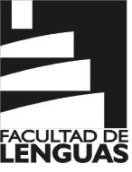 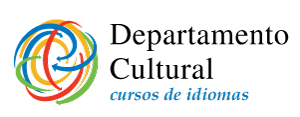                                                FACULTAD DE LENGUAS                                             DEPARTAMENTO CULTURALCURSO: 1º AÑO - AÑO ACADÉMICO: 2017
OBJETIVOS El profesor espera que el alumno:  adquiera las estructuras básicas de la lengua;  pronuncie y lea con corrección;  interprete diferentes tipos de mensajes orales y escritos;  desarrolle las cuatro habilidades lingüísticas;  se acerque a la civilización francófona.
METODOLOGÍA El abordaje será esencialmente comunicativo, con la intención de lograr la participación activa de todos los alumnos.
MODALIDAD DE EVALUACIÓN El examen final de alumnos regulares como así los de alumnos de ubicación será oral y escrito, basado en el programa en vigencia. Cualquier duda contactar a la coordinación:
vgebauer@hotmail.com.
Unité 1
Objectifs communicatifs
Identifier une langue. Se présenter. S’informer sur l’identité de l’autre. Compter. Communiquer en classe. Saluer. Prendre congé. Demander et donner des informations personnelles. Présenter quelqu'un à quelqu'un. Donner un numéro de téléphone. Épeler. Affirmer et nier. Demander poliment. Demander le prix. Parler de ses passions, de ses rêves. Situer la France et ses pays voisins en Europe. Identifier des symboles et comprendre des
informations sur la France et l’Europe.
2
Contenus linguistiques et socioculturels
Lexicaux Les salutations, prises de congé et formules de politesse. L’alphabet. Les nombres. Les moments de la journée. Les jours de la semaine. Les langues. Les nationalités. Les noms des
pays. Les éléments de l’identité. Les mois de l’année.
Grammaticaux Les adjectifs de nationalité. Les pronoms sujets. L'indicatif présent du verbe être et du verbe avoir. Les verbes en er à une et deux bases. Les articles définis et indéfinis. La négation ne…
pas. Les genres des noms des pays. Les adjectifs possessifs. L’adjectif interrogatif quel. Les prépositions + noms des pays. L’interrogation sur la présentation personnelle, registre familial.
Phonétiques
L’accent tonique ou accent final de phrase. L’alphabet. Les sons /y/, /u/. Intonation de
l’interrogation. La liaison avec /z/.
Socioculturels Prénoms et noms de familles françaises. Quelques personnalités françaises et internationales. Utilisation du tutoiement et du vouvoiement. Les numéros de téléphone en France. Quelques événements festifs/culturels à Paris. La Francophonie. La France : pays européen.
Genres discursifs écrits
La fiche d’inscription. Le site web (profil personnel).
Unité 2
Objectifs communicatifs
Nommer et localiser des lieux dans la ville. Parler de sa ville. S’informer sur un hébergement. Réserver un hébergement. Remercier/répondre à un remerciement. Demander et indiquer son chemin. Décrire et faire des commentaires à propos des lieux et des activités touristiques. Demander et donner la cause. Indiquer le mode de déplacement. Écrire une carte postale. Donner ses impressions sur un lieu. Parler de ses activités. Demander/indiquer le pays de
provenance, de destination. Dire le temps qu’il fait. Découvrir des lieux de Paris, anciens et contemporains. Visualiser la configuration de Paris et situer ses arrondissements.
3
Contenus linguistiques et socioculturels
Lexicaux Quelques lieux dans la ville. Des organismes officiels et des monuments historiques. Les moyens de transport. L’hébergement. Formules pour commencer/terminer une carte postale amicale, familiale.
Grammaticaux Les adverbes et prépositions de lieu + les articles contractés. Pourquoi ? Parce que... La question est-ce que… Le présent des verbes prendre, descendre, venir et aller. A pied/vélo –
en voiture/train. Les prépositions + nom de pays (suite). Les adjectifs démonstratifs.
Phonétiques La prononciation de un, une + nom. Accent grave et accent aigu (son et graphie). L’élision
(de/d’). La syllabation et l’accentuation de la dernière syllabe (suite). Homophones. Élision.
Socioculturels Pontoise et Île-de-France. La ville. La ville d’Annecy. Auberges de jeunesse et lieux
d’hébergement. Le libellé d’une adresse en France. Le code postal et les départements. Paris,
hier et aujourd’hui.
Genres discursifs Le mail amical. Le site web touristique. La carte postale familiale.
Unité 3
Objectifs communicatifs Parler de sa famille, de sa profession. Parler de ses activités quotidiennes et de loisir. Caractériser une personne. Comprendre un faire-part. Annoncer un événement familial.
Réagir, féliciter. Demander/donner des nouvelles de quelqu’un. Prendre connaissance des pratiques des Français concernant leurs loisirs culturels et de plein air. Parler de ses pratiques personnelles et des dominantes dans son propre pays.
4
Contenus linguistiques et socioculturels
Lexicaux Les professions. Les activités sportives et culturelles. La caractérisation physique et
psychologique. Les événements familiaux. L’expression avoir mal à + les parties du corps. Les liens de parenté.
Grammaticaux
Aimer/adorer/détester + nom/verbe. Le verbe faire. Faire/ aller + articles contractés. Les adjectifs possessifs. L’adjectif qualificatif. Les pronoms toniques. Le verbe dire.
Phonétiques Distinction masculin/féminin des professions. Graphies eu et oeu. La liaison et
l’enchaînement avec l’adjectif possessif.
Socioculturels Les Français et le sport. Les émissions de téléréalité. Les nouveaux modes de rencontre. Les différences hommes/femmes. Les noms de famille des femmes mariées/des enfants. Faire-part et événements familiaux.
Genres discursifs
Témoignage. L’enquête. Le faire-part.
Unité 4
Objectifs communicatifs
Demander/indiquer l’heure et les horaires. Exprimer une obligation. Parler de ses habitudes quotidiennes. Proposer/accepter/refuser une sortie. Fixer un rendez-vous. Inviter. Donner des instructions. Parler des projets. Parler de ses activités quotidiennes, de son emploi du temps. Aborder la thématique de la répartition des tâches ménagères dans le couple.
Contenus linguistiques et socioculturels
Lexicaux
L’heure. Les activités quotidiennes. Les sorties.
Grammaticaux
5 Quelques articulateurs chronologiques. Quelques expressions de fréquence. Il faut/ verbe
devoir. Les verbes pronominaux au présent. L’expression de temps : la régularité/les moments ponctuels. Les verbes vouloir/ pouvoir. Le pronom on=nous. L’Impératif. Le futur proche. Le
présent d’habitude.
Phonétiques Le e caduc. Les voyelles nasales. Les sons /oe/ et /ø/ ; /e/ et /Ə/.
Socioculturels Rythmes de vie et rythmes de la ville. Internet et médias dans la vie quotidienne. Les sorties. Vie de famille et tâches ménagères. La répartition des tâches ménagères dans le couple.
Genres discursifs Témoignages. Le message texto. L’agenda. Le mail amical. Le mot. Le journal intime. Le carnet de voyage. Este programa ha sido elaborado de acuerdo las unidades 0 a 4 del método Alter Ego 1 + A1 (editorial Hachette), unidades 0 a 5, Leçon II.PROGRAMA  2017FRANCÉS 2º NIVEL  UNIVERSIDAD NACIONAL DE CÓRDOBA                                               FACULTAD DE LENGUAS                                             DEPARTAMENTO CULTURALCURSO: 2º AÑO - AÑO ACADÉMICO: 2017
OBJETIVOS El profesor espera que el alumno:  adquiera las estructuras básicas de la lengua;  pronuncie y lea con corrección;  interprete diferentes tipos de mensajes orales y escritos;  desarrolle las cuatro habilidades lingüísticas;  se acerque a la civilización francófona.
METODOLOGÍA El abordaje será esencialmente comunicativo, con la intención de lograr la participación activa de todos los alumnos.
Lectura obligatoria para evaluación oral: “Le Comte de Montecristo” (libre + cd audio)
MODALIDAD DE EVALUACIÓN El examen final de alumnos regulares como así los de alumnos de ubicación será oral y escrito, basado en el programa en vigencia. Para el oral, todos deberán preparar la lectura obligatoria mencionada ut supra, que se adquiere en fotocopiadora. Cualquier duda contactar a la coordinación:
vgebauer@hotmail.com.
Unité 1
Objectifs communicatifs
Comprendre un questionnaire d’enquête. Questionner. Parler des rituels de fêtes. Appeler/répondre au téléphone. Donner des conseils. Évoquer des faits passés. Comprendre des informations bibliographiques. Décrire physiquement une personne et évoquer des ressemblances.
2
Contenus linguistiques et socioculturels
Lexicaux Noms de fêtes. Formules de la conversation téléphonique. Le voyage. La description physique.
Grammaticaux Structures du questionnement. Chez + pronoms toniques. Le présent des verbes en –yer et en –ir. Le pronom on à valeur générale. Les verbes pronominaux réciproques. Le passé récent et le futur
proche. L’Impératif (suite).
Phonétiques
L’intonation de la question (suite). Les sons /k/, /s/, /g/ et /Ʒ/. Le /ɛ/ oral et nasal. Le « e » caduc dans les formes pronominales au passé composé.
Socioculturels Fêtes et rituels en France. Conversations téléphoniques. Réseaux sociaux. Guides et forums de voyage. Les magazines people et la vie des célébrités. Les monstres sacrés de la chanson française.
Genres discursifs
L’enquête. Le dossier (magazine). Les réseaux sociaux. Le guide de tourisme. Le forum sur Internet.
Unité 2
Objectifs communicatifs Parler des saisons. Exprimer des sensations, des perceptions et des sentiments. Comprendre des
informations simples sur le climat, la météo Situer un évènement dans l’année. Parler du temps
qu’il fait. Situer un lieu géographiquement. Présenter et caractériser des lieux. Parler des activités de plein air. Comprendre, rédiger un programme de visite. Parler de ses loisirs et activités culturelles. Écrire une lettre de vacances. Raconter des événements passés.
3
Contenus linguistiques et socioculturels
Lexicaux Les sens, les sensations et les perceptions. La météo et le climat. Les couleurs. La localisation géographique. Adjectifs pour caractériser un lieu. Activités de plein air. La ville et les loisirs.
Grammaticaux
Structures pour parler du climat et de la météo. Structures pour situer un évènement dans l’année
(saison, mois, date). Structures pour caractériser un lieu. Place de l’adjectif qualificatif. Le pronom
y (complément de lieu). Le futur simple. Le présent continu. Le pronom on. Le passé composé (première partie).
Phonétiques
Les consonnes tendues et relâchées. Les sons [o] et [ɔ]. Le « o » oral et nasal.
Socioculturels Routine et changements de rythme. Montréal. La France d’outre-mer et la Réunion. Bruxelles, capitale européenne. La chanson francophone.
Genres discursifs Publicités. Agenda. Sites Internet. Carte du monde. Page de Talyscope. Lettre de vacances.
Unité 3
Objectifs communicatifs Parler de ses goûts et de sa consommation alimentaires. Comprendre et rédiger un menu. Décrire une tenue vestimentaire. Faire une appréciation positive ou négative (vêtements, personnes).
Demander et indiquer la taille, la pointure. Donner des conseils. Choisir un cadeau pour quelqu’un. Caractériser un objet, indiquer sa fonction.
4
Contenus linguistiques et socioculturels
Lexicaux Les aliments. Les vêtements et les accessoires. Adjectifs pour l’appréciation. La taille et la pointure. Les achats sur Internet. La caractérisation des objets. Les adjectifs. Les adjectifs en –able.
Grammaticaux Expressions de fréquence. Prépositions de et à dans le nom d’un plat. Les articles partitifs, définis et indéfinis. La quantité négative pas … de. Les pronoms COD : troisième personne. Structures pour conseiller. Les pronoms COI : troisième personne. Les pronoms relatifs qui et que.
Phonétiques Le « e » caduc dans l’expression de la quantité. L’opposition de / des ; le / les ; ce/ ces, te/ tes.
L’intonation du doute et de la persuasion.
Socioculturels Le programme national nutrition-santé et la Semaine du Goût. Le repas-type et les habitudes
alimentaires en France. Les grands couturiers et la haute couture. La mode et l’image personnelle. Les achats sur Internet. Les occasions de cadeaux. Philippe Starck et le design. Les couleurs et leur symbole.
Genres discursifs Le menu. La publicité. Des extraits de sites Internet. Un bulletin de participation à un concours. Des sites de vente en ligne.
Unité 4
Objectifs communicatifs Faire des achats de consommation courante. Faire une liste de quantités précises. Caractériser des produits alimentaires. Comprendre une présentation de restaurant. Proposer une sortie, réagir. Caractériser un restaurant. Commander, exprimer sa satisfaction ou son mécontentement au restaurant. Exprimer une restriction. Évoquer des souvenirs. Comparer une situation ancienne et la situation actuelle.
5
Contenus linguistiques et socioculturels
Lexicaux Les articles culturels, technologiques. Les commerces et les commerçants. Le registre familier. Les repas au restaurant. La vie en ville, à la campagne : avantages et inconvénients.
Grammaticaux
L’expression de la quantité précise. Le pronom en. La place des adjectifs. La négation avec ne …
plus et ne … non plus. La restriction. L’expression de la quantité avec : assez, pas assez, trop de.
L’Imparfait. Structures pour comparer (noms et adjectifs).
Phonétiques
Les voyelles nasales. L’intonation de l’appréciation. [e] et [ɛ]. La prononciation de plus.
Socioculturels Les grands magasins. Les achats de consommation courante. Les moyens et habitudes de paiement.
Les grands chefs et les guides gastronomiques. Critiques de restaurants. Souvenirs d’un lieu de vie. Les néo-ruraux.
Genres discursifs
Sites Internet de restaurants. Menus. Récits d’enfance. Extraits de sites Internet.
Unité 5
Objectifs communicatifs
Décrire un logement et des transformations. Indiquer la fonction d’une pièce. Situer un évènement dans le temps. Chercher un logement. Comprendre une annonce immobilière. Comprendre et demander des précisions concernant un logement et les conditions de location. Comprendre la
description d’un habitat atypique. Indiquer une évolution. Parler de ses relations avec des colocataires. Comprendre et exprimer des règles (interdictions et recommandations).
6
Contenus linguistiques et socioculturels
Lexicaux Le logement, le mobilier. La décoration. L’habitat alternatif. Formules de l’interdiction et de la recommandation.
Grammaticaux
Depuis / il y a. Servir à/de. L’alternance du Présent, du Passé Composé et de l’Imparfait. Les expressions : de plus en plus, de moins en moins. Les pronoms COD/COI (synthèse). L’obligation avec : devoir, il faut ; l’Impératif.
Phonétiques Distinction Passé Composé / Imparfait. Les semi-consonnes. Rythme et intonation.
Socioculturels Les préférences des Français concernant leur maison. La recherche de logement. L’habitat alternatif et atypique. La colocation. Maisons traditionnelles de France.
Genres discursifs Les petites annonces immobilières. Des extraits de sites Internet. Le plan de la maison. Un dossier magazine. Des témoignages sur Internet. La couverture d’un livre. Este programa ha sido elaborado de acuerdo las unidades 5 a 9 del método Alter Ego 1 + A1 (editorial Hachette), unidades 5, leçon 3, hasta el final.PROGRAMA  2017FRANCÉS  3º NIVEL  UNIVERSIDAD NACIONAL DE CÓRDOBA                                               FACULTAD DE LENGUAS                                             DEPARTAMENTO CULTURALCURSO: 3º AÑO - AÑO ACADÉMICO: 2017
OBJETIVOS El profesor espera que el alumno:  incremente el aprendizaje de las estructuras básicas de la lengua  pronuncie y lea con corrección  practique la habilidad de la comprensión oral y escrita mediante el uso intensivo de material auténtico  produzca textos de mediana complejidad, orales y escritos  se acerque a la civilización francófona
METODOLOGÍA El abordaje será esencialmente comunicativo, con la intención de lograr la participación activa de todos los alumnos.
Lectura obligatoria: Les Misérables. Tome I. Fantine. Hachette. Col. Lecture Facile.
MODALIDAD DE EVALUACIÓN Según reglamentación vigente. El alumno que rinda regular como así también aquel que rinda examen de ubicación deberá preparar previamente la lectura del cuento Les Misérables. Tome I. Fantine. Hachette. Col. Lecture Facile, que se adquiere en fotocopiadora. Ante cualquier duda, contactar a la coordinadora: vgebauer@hotmail.com.
CONTENIDOS
Unité 1
Objectifs communicatifs
Décrire un logement et des transformations. Indiquer la fonction d’une pièce. Situer un évènement dans le temps. Chercher un logement. Comprendre une annonce immobilière. Comprendre et demander des précisions concernant un logement et les conditions de location.
Comprendre la description d’un habitat atypique. Indiquer une évolution. Parler de ses
2 relations avec des colocataires. Comprendre et exprimer des règles (interdictions et recommandations).
Contenus linguistiques et socioculturels
Lexicaux
Le logement, le mobilier. La décoration. L’habitat alternatif. Formules de l’interdiction et de la recommandation.
Grammaticaux
Depuis / il y a. Servir à/de. L’alternance du Présent, du Passé Composé et de l’Imparfait. Les expressions : de plus en plus, de moins en moins. Les pronoms COD/COI (synthèse).
L’obligation avec : devoir, il faut ; l’Impératif.
Phonétiques Distinction Passé Composé / Imparfait. Les semi-consonnes. Rythme et intonation.
Socioculturels Les préférences des Français concernant leur maison. La recherche de logement. L’habitat alternatif et atypique. La colocation. Maisons traditionnelles de France.
Genres discursifs Les petites annonces immobilières. Des extraits de sites Internet. Le plan de la maison. Un dossier magazine. Des témoignages sur Internet. La couverture d’un livre.
Unité 2
Objectifs communicatifs Parler d’une relation amicale. Donner une définition. Décrire une personne (caractère, qualités, défauts). Rapporter des paroles. Parler de ses relations de voisinage. Évoquer des changements. Comparer des situations du passé et du présent. Raconter une rencontre.
Contenus linguistiques et socioculturels
Lexicaux Termes liés aux relations amicales. Les qualificatifs et les noms pour parler de la personnalité. Termes liés au voisinage. Termes liés à la rencontre amoureuse.
3
Grammaticaux Les pronoms relatifs qui, que, à qui. Les structures pour donner une définition : c’est quand,
c’est + nom + proposition relative. Rappel de la conjugaison du passé composé ave être. Discours indirect au présent. Imparfait vs. Présent pour comparer. Les structures de la comparaison. Quelques participes passés irréguliers. Les marqueurs temporels : il y a,
pendant, dans.
Phonétiques Discrimination : qu’elle, qui elle, qui, qu’il.
Socioculturels Les écrivains contemporains. Les relations amicales. Les relations de voisinage. La rencontre amoureuse.
Unité 3
Objectifs communicatifs Raconter une expérience universitaire ou professionnelle. Rechercher un emploi. Comprendre une annonce. Indiquer ses qualités pour un poste. Postuler pour un emploi. Rédiger un cv et une lettre de motivation. Se présenter en contexte professionnel et expliquer son parcours. Donner des conseils. Mettre en garde. Indiquer des changements nécessaires.
Contenus linguistiques et socioculturels
Lexicaux Termes liés aux études et à l’expérience professionnelle. Termes liés à la recherche d’emploi. Termes liés au descriptif d’un emploi et aux qualités professionnelles.
Grammaticaux Le plus-que-parfait. Les adverbes de manière. Les marqueurs temporels : depuis, pendant, il
y a, pour + durée. Les structures pour exprimer le conseil : impératif, devoir + infinitif, si +
présent + futur/impératif, il faut que + subjonctif. Le subjonctif pour exprimer la nécessité.
Phonétiques Prononciation des adverbes en –ment. Prononciation des sigles et des acronymes. Registres de langue. Intonation : conseil ou ordre.
4
Socioculturels Le programme Erasmus. La recherche d’emploi en situation professionnelle. Les entretiens d’embauche. Le système éducatif en France.
Unité 4
Objectifs communicatifs Parler d’un pays et de ses habitants. Découvrir des stéréotypes. Comprendre et exprimer un pourcentage, des données statistiques. Questionner sur/ évoquer un changement de vie. Exprimer son ressenti. Évoquer des différences culturelles. Comprendre des usages et des règles de savoir-vivre. Comprendre une étude comparative, un classement. Parler de son lieu de vie, justifier son choix.
Contenus linguistiques et socioculturels
Lexicaux Quelques expressions pour parler d’un pays (conditions de vie, mentalités). L’expression d’un pourcentage. Quelques marqueurs chronologiques. Termes liés à l’expression du ressenti. État d’esprit, point de vue. Expressions pour parler des règles de savoir-vivre. Termes liés au lieu de vie (ville, province). Lexique pour exprimer les avantages d’une ville.
Grammaticaux Les pronoms relatifs où et dont. Les pronoms démonstratifs. La question inversée. Pronoms et adverbes indéfinis. Superlatifs. La mise en relief.
Phonétiques Les sons [o] et [œ]. Prononciation de plus dans le superlatif. Le « e » instable.
Socioculturels Les stéréotypes : les Français vus d’ailleurs. Vivre en France vs. vivre ailleurs. Modes de vie différents : les expatriés et les couples binationaux. Différences culturelles et quiproquos.
Unité 5
Objectifs communicatifs Rendre compte d’un évènement. Faire une suggestion, inciter à agir. Intervenir dans la biosphère. Comprendre des titres de presse. Réagir/donner son opinion sur un programme de
5 télévision. Comprendre des évènements rapportés dans les médias. Rapporter un fait divers. Témoigner d’un évènement.
Contenus linguistiques et socioculturels
Lexicaux Termes pour informer sur un évènement. Termes liés aux médias. Termes liés à la superstition, aux jeux de hasard. Termes liés à la déclaration de vol : personnes et actions.
Grammaticaux Les pronoms interrogatifs. Les pronoms possessifs. Si + imparfait pour suggérer, inciter. La nominalisation. Le genre des noms. C’est .. qui, c’est … que. Les temps du passé. La forme passive. L’accord du participe passé avec l’OD.
Phonétiques Intonation : étonnement ou question simple. Intonation de la mise en relief. Enchaînement vocalique dans la voix passive.
Socioculturels Les nouveaux modes d’information. Les médias participants. Les médias « traditionnels » : presse (en ligne), radio, télévision. Les faits divers. Les superstitions. Este programa ha sido elaborado de acuerdo a los contenidos del método Alter Ego+ A2 –
B1 (editorial Hachette), unidades 0 a 4 incluida.